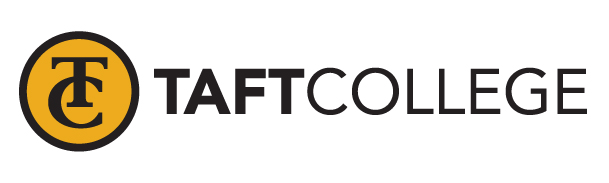 Accreditation Steering Task Force
AgendaTuesday, March 17, 202011:00 a.m. to 12:00 p.m.Cougar Room

Review Last Meeting’s MinutesUpdate from Subcommittee ChairsProgress of Writing NarrativeGaps or Questions?Next Step: Discuss and determine the Topic of QFE (Quality Focus Essay: Anticipated Impact on SLA); Outcome Measures; Action PlanNext Meeting: April 21, 2020